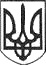 РЕШЕТИЛІВСЬКА МІСЬКА РАДАПОЛТАВСЬКОЇ ОБЛАСТІ(тридцять перша сесія восьмого скликання)РІШЕННЯ30 березня 2023 року							         №1328-31-VIIІПро затвердження технічних документацій із землеустрою щодо встановлення (відновлення) меж земельних ділянок в натурі (на місцевості) для будівництва і обслуговування житлового будинку, господарських будівель і споруд (присадибна ділянка)Керуючись Земельним кодексом України, законами України ,,Про місцеве самоврядування в Україні”, „Про землеустрій”, ,,Про державний земельний кадастр”, ,,Про внесення змін до деяких законодавчих актів України щодо відновлення системи оформлення прав оренди земельних ділянок сільськогосподарського призначення та удосконалення законодавства щодо охорони земель”, розглянувши клопотання громадян, Решетилівська міська радаВИРІШИЛА:1. Затвердити АРЕНДАРЕНКУ Юрію Григоровичу технічну документацію із землеустрою щодо встановлення (відновлення) меж земельної ділянки в натурі (на місцевості) площею 0,2500 га (кадастровий номер 5320283601:01:001:0755) – для будівництва і обслуговування житлового будинку, господарських будівель і споруд (присадибна ділянка) та передати її у приватну власність за адресою:Полтавська область, Полтавський район, с. Остап’є, вулиця Молодіжна, 8.2. Затвердити БОНДУСЬ Олександру Миколайовичу технічну документацію із землеустрою щодо встановлення (відновлення) меж земельної ділянки в натурі (на місцевості) площею 0,2500 га (кадастровий номер 5320283601:01:001:0756) – для будівництва і обслуговування житлового будинку, господарських будівель і споруд (присадибна ділянка) та передати її у приватну власність за адресою:Полтавська область, Полтавський район, с. Остап’є, вулиця Садова, 14.3. Затвердити ДЗИГАРУ Сергію Вікторовичу технічну документацію із землеустрою щодо встановлення (відновлення) меж земельної ділянки в натурі (на місцевості) площею 0,2500 га (кадастровий номер 5324285608:08:002:0177) – для будівництва і обслуговування житлового будинку, господарських будівель і споруд (присадибна ділянка) та передати її у приватну власність за адресою:Полтавська область, Полтавський район, с. Шамраївка, вулиця
Діброви, 23.4. Затвердити ЛАШКУ Івану Миколайовичу технічну документацію із землеустрою щодо встановлення (відновлення) меж земельної ділянки в натурі (на місцевості) площею 0,2500 га (кадастровий номер 5324285608:08:002:0175) – для будівництва і обслуговування житлового будинку, господарських будівель і споруд (присадибна ділянка), та передати її у приватну власність за адресою:Полтавська область, Полтавський район, с. Шамраївка, вулиця
Діброви, 15.5. Затвердити РОТАР Світлані Вікторівні технічну документацію із землеустрою щодо встановлення (відновлення) меж земельної ділянки в натурі (на місцевості) площею 0,2500 га (кадастровий номер 5324285608:08:002:0179) – для будівництва і обслуговування житлового будинку, господарських будівель і споруд (присадибна ділянка) та передати її у приватну власність за адресою:Полтавська область, Полтавський район, с. Шамраївка, вулиця
Шевченка, 13.6. Затвердити СНИТЦІ Тамілі Іванівні технічну документацію із землеустрою щодо встановлення (відновлення) меж земельної ділянки в натурі (на місцевості) площею 0,1000 га (кадастровий номер 5324255100:30:002:0957) – для будівництва і обслуговування житлового будинку, господарських будівель і споруд (присадибна ділянка) та передати її у приватну власність за адресою:Полтавська область, Полтавський район, м. Решетилівка, провулок
Гоголя, 27.Міський голова	О.А. Дядюнова